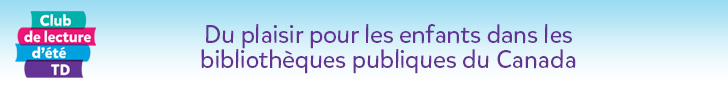 Courriel pour bibliothécairesAu : Personnel de la [votre bibliothèque publique]Nous sommes membre du Centre d’accès équitable aux bibliothèques (CAÉB). Le CAÉB offre à ses abonnés ayant une déficience perceptuelle, quel que soit leur âge, une foule de livres et d’autres documents en médias substituts, comme la version sonore ou le braille. Une déficience perceptuelle est un trouble d’apprentissage, une incapacité physique ou un problème de vision qui empêche une personne de lire imprimés ordinaires. Les services du CAÉB englobent l’aide aux programmes de lectures comme le Club de lecture d’été TD. Nous nous attendons à ce que des enfants incapables de lire les imprimés visitent votre bibliothèque pour se joindre à des activités de lecture amusantes! Par exemple, les enfants de 12 ans et moins qui sont clients de l’Institut national canadien pour les aveugles (INCA) recevront des versions en gros caractères et en braille du cahier de note du Club de lecture d’été TD et sont encouragés à visiter leur bibliothèque locale. Accessibilité et programme du Club de lecture d’été de la [nom de la bibliothèque] [Décrivez vos ressources sur l’accessibilité]Que dois-je faire si un abonné désire s’inscrire aux services du CAÉB?[Dérivez votre processus d’inscription ou donnez le nom de la personne-ressource du CAÉB ou du service d’accessibilité/de livraison à domicile de votre bibliothèque.][Au Québec: inscrivez les enfants au Service québécois du livre adapté pour qu’ils aient accès à des livres en médias substituts. Il suffit de composer le 1-866-410-0844 ou d’écrire à sqla@banq.qc.ca.]Questions? Communiquez avec le Service aux membres au 1 855 655-2273 ou à membres@bibliocaeb.ca.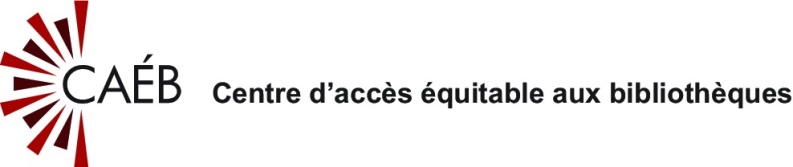 